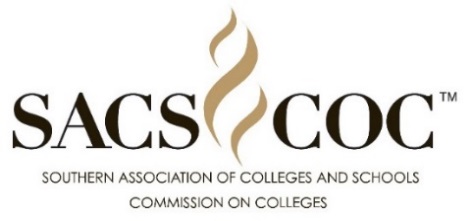 Name of the Institution: Name and Street Address of Site: Date of the Review: SACSCOC Staff Member: Chair of the Committee (name, title, institution, city and state): Directions to Committee Chair for Part I:  Typically, the overview can be copied and pasted from the institution’s Documentation for the Substantive Change Committee form and then edited as appropriate.  This section is intended to capture an overview of and rationale for the change, as well as the institution’s capacity for implementing the change.  Delete these directions and all other directions (blue font) prior to printing the final report. Directions to the Institution for Part 1:  Describe the institution’s prison education program and the site(s) (including street address) and the relationship to the main campus.  Include the location, initial date of Commission approval, initial date of implementation, and current number of students, primary target audience, and instructional delivery methods.  For each site, list all programs for which 50 percent or more of the program’s credits are available.Directions to Committee for Part II:  If the Committee determines that an institution is out of compliance with a standard or requirement, write a recommendation. Because a recommendation requires an institution to take corrective action, specific evidence of non-compliance must be included in the narrative. See Appendix I of the Handbook for Review Committees for guidelines for writing a recommendation. Number recommendations consecutively throughout the report and provide a summary list in Appendix B.   If the Committee determines that an institution is in compliance with a standard or requirement and a recommendation is not necessary, develop a comment in accordance with “Guidelines for Writing Comments for Committee Reports,” which is available in Appendix H of the Handbook for Review Committees.  Delete these directions prior to printing the final report. Directions to the Institution for Part II:  Provide narrative and documentation to support compliance with each standard as it applies to the new site(s).  Include information for the main campus only as it affects the new site(s). Section 1: The Principle of Integrity1.1	The institution operates with integrity in all matters. 	(Integrity) [CR][Note: This principle is not addressed by the institution in its submission.]Narrative:Section 5: Administration and Organization5.4	The institution employs and regularly evaluates administrative and academic officers with appropriate experience and qualifications to lead the institution. 	(Qualified administrative/academic officers) Narrative:Section 6: Faculty6.2	For each of its educational programs, the institution 6.2.a	Justifies and documents the qualifications of its faculty members.	(Faculty qualifications)Narrative:6.2.b	Employs a sufficient number of full-time faculty members to ensure curriculum and program quality, integrity, and review. 	(Program faculty) [The review will focus on the faculty at the off-campus instructional site.  Institutions may wish to pay particular attention to the relationship of full-time faculty to any part-time faculty teaching at the off-campus instructional site.]Narrative:6.2.c	Assigns appropriate responsibility for program coordination. 	(Program coordination) Narrative:Section 8: Student Achievement8.2	The institution identifies expected outcomes, assesses the extent to which it achieves these outcomes, and provides evidence of seeking improvement based on analysis of the results in the areas below:8.2.a	Student learning outcomes for each of its educational programs.	(Student outcomes: educational programs) [As part of the response, the institution will include a description of how it is monitoring the quality of the program(s) at the sites to be visited.  The institution will summarize current procedures for the assessment of learning outcomes and achievement, and how results are being or will be used to improve the programs offered at the sites to be visited.  The institution may Include examples of related existing programs if the new site(s) follows existing practices at the main campus. In addition, the institution will include how the institution will assess that the program operates in students’ best interests and describe the data or metrics that will be used for this assessment.]Narrative:Section 10: Educational Policies, Procedures, and Practices10.5	The institution: (a) publishes admissions policies consistent with its mission; (b) ensures that its recruitment materials and presentations accurately represent the institution’s practices, policies, and accreditation status; and (c) ensures that independent contractors or agents used for recruiting purposes and for admission activities are governed by the same principles and policies as institutional employees.	(Admissions policies and practices) Narrative:Section 11: Library and Learning/Information Resources11.1	The institution provides adequate and appropriate library and learning/information resources, services, and support for its mission.	(Library and learning/information resources) [CR]Narrative:Section 12: Academic and Student Support Services12.1	The institution provides appropriate academic and student support programs, services, and activities consistent with its mission.	(Student support services) [CR]Narrative:12.4	The institution (a) publishes appropriate and clear procedures for addressing written student complaints, (b) demonstrates that it follows the procedures when resolving them, and (c) maintains a record of student complaints that can be accessed upon request by SACSCOC.	(Student complaints) Narrative:Section 13: Financial and Physical Resources13.7	The institution ensures adequate physical facilities and resources, both on and off campus, that appropriately serve the needs of the institution’s educational programs, support services, and other mission-related activities.	(Physical resources)Narrative:Comments section (optional)This section is reserved for committees to provide comments that are not compliance-related but would be helpful feedback for the institution. Any comments placed in this section should not be construed as directives to the institution. APPENDIX A Roster of the Substantive Change Committee Directions to Committee Chair:  Include the name, title, institution, city and state of each member.  Delete these directions prior to printing the final report.   APPENDIX B List of Recommendations Cited  in the Report of the Substantive Change Committee List recommendations consecutively. Include the Core Requirement or Standard number, the recommendation number, and the recommendation. REPORT OF THE SUBSTANTIVE CHANGE COMMITTEEPRISON EDUCATION PROGRAMThis document is used by the Substantive Change Committee for a change involving the initiation of a prison education program at an off-campus site.Statement Regarding the ReportThe Board of Trustees of the Southern Association of Colleges and Schools Commission on Colleges (SACSCOC) is responsible for making the final determination based on the findings contained in this committee report, the institution’s response to issues contained in the report, other assessments relevant to the review, and application of the Commission’s policies and procedures. Final interpretation of the Principles of Accreditation and final action on the accreditation status of the institution rest with SACSCOC Board of Trustees.Part I.	Overview and Introduction to the InstitutionPart II.	Assessment of Compliance Example: Standard 9.7 (Program requirements), Recommendation 1. The Committee recommends that the institution demonstrate that it publishes requirements for its graduate programs and that these requirements conform to commonly accepted standards and practices for degree programs. Delete this box prior to printing the final report.   